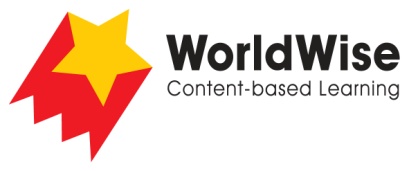 Grade 3 – Investigations							Going, Going, Gone?Part 3 - Record data

Find a way of recording your information that will allow you to see any patterns 
in the data.

Change to suit your information!



Once completed make sure you save this fileAnimal nameReason 1 HuntingReason 2 Food Reason 3 FarmingReason 4 PredatorsMammalReptileFrogsFishBirdsInsects 